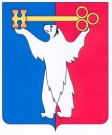 АДМИНИСТРАЦИЯ ГОРОДА НОРИЛЬСКАКРАСНОЯРСКОГО КРАЯРАСПОРЯЖЕНИЕ14.05.2024	                                         г. Норильск		                               № 3547О внесении изменений в распоряжение Администрации города Норильска                     от 15.08.2023 № 5361 В целях урегулирования отдельных вопросов, связанных с организацией деятельности комиссии по отбору поставщика новогодних подарков для детей работников бюджетной сферы, отдельных категорий детей,Внести в Состав комиссии по отбору поставщика новогодних подарков для детей работников бюджетной сферы, отдельных категорий детей, утвержденный распоряжением Администрации города Норильска от 15.08.2023 № 5361 (далее – состав Комиссии), следующие изменения: Вывести из состава Комиссии Ходарцевич Евгению Александровну.1.2. Ввести в состав Комиссии Кондакову Оксану Юрьевну – главного специалиста отдела предоставления мер социальной поддержки муниципального казенного учреждения «Управление социальной политики», в качестве секретаря Комиссии (по согласованию).Разместить настоящие распоряжение на официальном сайте муниципального образования город Норильск.И.о. Главы города Норильска                                                                Н.А. Тимофеев		